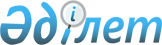 Солтүстік Қазақстан облысы Жамбыл ауданы Благовещенка ауылдық округінің Благовещенка ауылының құрамдас бөліктерін қайта атау туралыСолтүстік Қазақстан облысы Жамбыл ауданы Благовещенка ауылдық округі әкімінің 2023 жылғы 12 сәуірдегі № 7 шешімі. Солтүстік Қазақстан облысының Әділет департаментінде 2023 жылғы 14 сәуірде № 7472-15 болып тіркелді
      "Қазақстан Республикасының әкімшілік-аумақтық құрылысы туралы" Заңының 14-бабы 4) тармақшасына, Қазақстан Республикасы "Қазақстан Республикасындағы жергілікті мемлекеттік басқару және өзін-өзі басқару туралы" Заңының 35-бабы 2 тармағына сәйкес, Благовещенка ауылы халқының пікірін ескере отырып, 2020 жылғы 29 желтоқсандағы Солтүстік Қазақстан облысы ономастикалық комиссиясының қорытындысы негізінде, ШЕШТІМ:
      1. Солтүстік Қазақстан облысы Жамбыл ауданы Благовещенка ауылдық округі Благовещенка ауылының Социалистическая көшесі Төлебай Мұстафин көшесіне қайта аталсын.
      2. Благовещенка ауылдық округінің Благовещенка ауылындағы тұйық көшелердің атауы қайта аталсын:
      Коммунистический тұйық көшесі Герольд Бельгер тұйық көшесіне;
      Дзержинский тұйық көшесі Достық тұйық көшесіне;
      Чапаев тұйық көшесі Мағжан Жұмабаев тұйық көшесіне;
      Пионерский тұйық көшесі Әл-Фараби тұйық көшесіне қайта аталсын.
      3. Осы шешімнің орындалуын бақылауды өзіме қалдырамын
      4. Осы шешім оның алғашқы ресми жарияланған күнінен кейін күнтізбелік он күн өткен соң қолданысқа енгізіледі.
					© 2012. Қазақстан Республикасы Әділет министрлігінің «Қазақстан Республикасының Заңнама және құқықтық ақпарат институты» ШЖҚ РМК
				
      Благовещенка ауылдық округі әкімі

Т. Иманжанов
